Überblick über die Verortung  schulrechtlicher Themen in der Ausbildung  Studienseminar für Gymnasien in MarburgDigitaler Schulrechtskurs der LA: 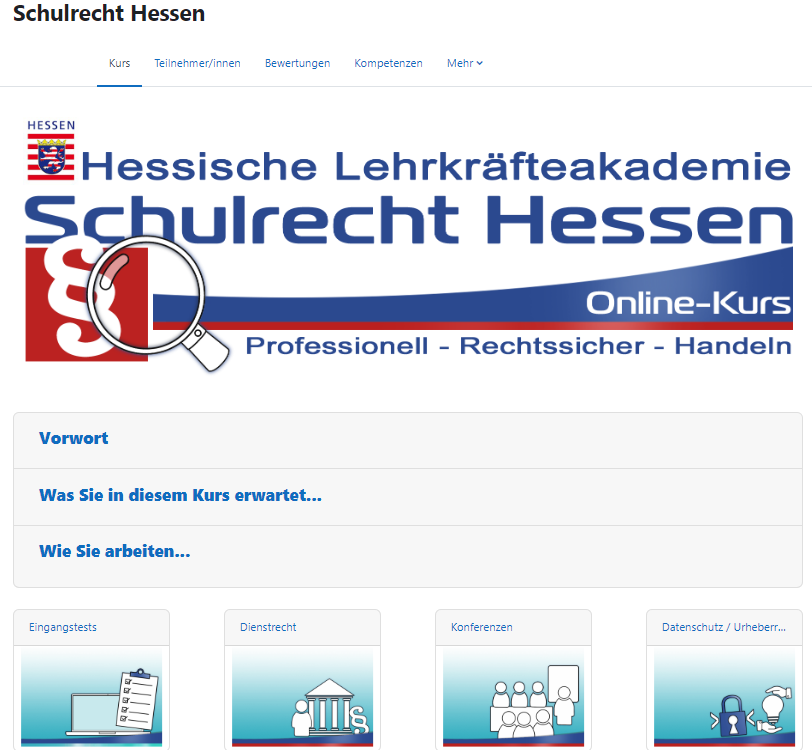 https://moodle.bildung.hessen.de/course/view.php?id=6305 ThemenbereichRechtsbezügeBemerkungen zur inhaltlichen BearbeitungVerortung in der AusbildungSchulrecht: Einführung und  ÜberblickGrundgesetz, Hessische VerfassungHessisches SchulgesetzHLbG, HLBbDVVerordnungen, ErlasseGrundlegender Überblick über die Systematik des Schulrechts, FallbeispieleZentrale Einführungs-veranstaltung im EinführungssemesterZweite Staatsprüfung, PrüfungsvorgabenPäd. Facharbeit,  rechtlicher RahmenHLbG, HLbGDVInformationen und ÜberblickZentrale Informationsveranstaltungen zu PFA und ExamenMedienrechtliche ThemenGrundlegende Einführung, FallbeispieleZentrale Einführungs-veranstaltung im EinführungssemesterMedienrechtliche ThemenKonkretisierung innerhalb der Ausbildung je nach AnlassFM, Allg.Päd. M, AVIm Folgenden finden Sie die für Ihre zweite Staatsprüfung auswählbaren Schulrechtsthemen. Nutzen Sie bitte diese Übersicht, um bei der Angabe der „Praxisschwerpunkte und Schulrechtsthemen“ im Vorfeld Ihrer Prüfung drei schulrechtliche Themen anzugeben. Möchten Sie ein schulrechtliches Thema angeben, das in untenstehender Liste nicht aufgeführt ist, können Sie das natürlich tun. Denken Sie in diesem Fall bitte an die entsprechenden Rechtsverweise und Quellenangaben.Beachten Sie: Grundkenntnisse zu allen praxisrelevanten Rechtsfragen werden in jedem Fall erwartet!Im Folgenden finden Sie die für Ihre zweite Staatsprüfung auswählbaren Schulrechtsthemen. Nutzen Sie bitte diese Übersicht, um bei der Angabe der „Praxisschwerpunkte und Schulrechtsthemen“ im Vorfeld Ihrer Prüfung drei schulrechtliche Themen anzugeben. Möchten Sie ein schulrechtliches Thema angeben, das in untenstehender Liste nicht aufgeführt ist, können Sie das natürlich tun. Denken Sie in diesem Fall bitte an die entsprechenden Rechtsverweise und Quellenangaben.Beachten Sie: Grundkenntnisse zu allen praxisrelevanten Rechtsfragen werden in jedem Fall erwartet!Im Folgenden finden Sie die für Ihre zweite Staatsprüfung auswählbaren Schulrechtsthemen. Nutzen Sie bitte diese Übersicht, um bei der Angabe der „Praxisschwerpunkte und Schulrechtsthemen“ im Vorfeld Ihrer Prüfung drei schulrechtliche Themen anzugeben. Möchten Sie ein schulrechtliches Thema angeben, das in untenstehender Liste nicht aufgeführt ist, können Sie das natürlich tun. Denken Sie in diesem Fall bitte an die entsprechenden Rechtsverweise und Quellenangaben.Beachten Sie: Grundkenntnisse zu allen praxisrelevanten Rechtsfragen werden in jedem Fall erwartet!Im Folgenden finden Sie die für Ihre zweite Staatsprüfung auswählbaren Schulrechtsthemen. Nutzen Sie bitte diese Übersicht, um bei der Angabe der „Praxisschwerpunkte und Schulrechtsthemen“ im Vorfeld Ihrer Prüfung drei schulrechtliche Themen anzugeben. Möchten Sie ein schulrechtliches Thema angeben, das in untenstehender Liste nicht aufgeführt ist, können Sie das natürlich tun. Denken Sie in diesem Fall bitte an die entsprechenden Rechtsverweise und Quellenangaben.Beachten Sie: Grundkenntnisse zu allen praxisrelevanten Rechtsfragen werden in jedem Fall erwartet!Aufgaben, Pflichten und Rechtsstellung von LehrkräftenDienstordnung für Lehrkräfte, Schulleiterinnen und Schulleiter und sozialpädagogische Mitarbeiterinnen und Mitarbeiter vom 4. November 2011 in der Fassung vom [i.d.F.v.] 09.11.2016 §§ 1 -13 und Hessisches Schulgesetz (vom 14. Juni 2005 i.d.F.v. 18.03.2021) §2 und § 86Grundlegendes VerständnisDiensteidZentrale Einführungs-veranstaltung im EinführungssemesterAufgaben, Pflichten und Rechtsstellung von LehrkräftenDienstordnung für Lehrkräfte, Schulleiterinnen und Schulleiter und sozialpädagogische Mitarbeiterinnen und Mitarbeiter vom 4. November 2011 in der Fassung vom [i.d.F.v.] 09.11.2016 §§ 1 -13 und Hessisches Schulgesetz (vom 14. Juni 2005 i.d.F.v. 18.03.2021) §2 und § 86Grundlagen, in AuszügenAV 1 an der Ausbildungsschule Aufsicht über Schülerinnen und Schüler Verordnung über die Aufsicht über Schülerinnen und Schüler (vom 11. Dezember 2013 i.d.F.v. 18.03.2021) Allgemein: §§ 1-12  (ohne fachbezogene Aspekte)Fachergänzung: Verordnung über die Aufsicht über Schülerinnen und Schüler (vom 11. Dezember 2013 i.d.F.v. 18.03.2021): Aufsicht in naturwissenschaftlichen Fächern (§§ 13-15) Aufsicht im Schulsport (§§ 16-21)Für das Fach Chemie auch: „Richtlinien zur Sicherheit im Unterricht – RiSU“, Beschluss der KMK vom 9. September 1994, i.d.F.v. 14. Juni 2019.Aufsicht und Sicherheit in naturwissenschaftlichen FächernRISUFür das Fach Sport auch: „Verwaltungsvorschriften für die Aufsicht im Schulsport (Sporterlass) vom 5.10.2016“ FallbeispieleZentrale Einführungs-veranstaltung im EinführungssemesterAufsicht über Schülerinnen und Schüler Verordnung über die Aufsicht über Schülerinnen und Schüler (vom 11. Dezember 2013 i.d.F.v. 18.03.2021) Allgemein: §§ 1-12  (ohne fachbezogene Aspekte)Fachergänzung: Verordnung über die Aufsicht über Schülerinnen und Schüler (vom 11. Dezember 2013 i.d.F.v. 18.03.2021): Aufsicht in naturwissenschaftlichen Fächern (§§ 13-15) Aufsicht im Schulsport (§§ 16-21)Für das Fach Chemie auch: „Richtlinien zur Sicherheit im Unterricht – RiSU“, Beschluss der KMK vom 9. September 1994, i.d.F.v. 14. Juni 2019.Aufsicht und Sicherheit in naturwissenschaftlichen FächernRISUFür das Fach Sport auch: „Verwaltungsvorschriften für die Aufsicht im Schulsport (Sporterlass) vom 5.10.2016“ konkretisiert für die jeweilige SchuleAV 1 an der Ausbildungsschule Aufsicht über Schülerinnen und Schüler Verordnung über die Aufsicht über Schülerinnen und Schüler (vom 11. Dezember 2013 i.d.F.v. 18.03.2021) Allgemein: §§ 1-12  (ohne fachbezogene Aspekte)Fachergänzung: Verordnung über die Aufsicht über Schülerinnen und Schüler (vom 11. Dezember 2013 i.d.F.v. 18.03.2021): Aufsicht in naturwissenschaftlichen Fächern (§§ 13-15) Aufsicht im Schulsport (§§ 16-21)Für das Fach Chemie auch: „Richtlinien zur Sicherheit im Unterricht – RiSU“, Beschluss der KMK vom 9. September 1994, i.d.F.v. 14. Juni 2019.Aufsicht und Sicherheit in naturwissenschaftlichen FächernRISUFür das Fach Sport auch: „Verwaltungsvorschriften für die Aufsicht im Schulsport (Sporterlass) vom 5.10.2016“ besondere fachspezifische Aspekte FM SPO/NAWIAufsicht über Schülerinnen und Schüler Verordnung über die Aufsicht über Schülerinnen und Schüler (vom 11. Dezember 2013 i.d.F.v. 18.03.2021) Allgemein: §§ 1-12  (ohne fachbezogene Aspekte)Fachergänzung: Verordnung über die Aufsicht über Schülerinnen und Schüler (vom 11. Dezember 2013 i.d.F.v. 18.03.2021): Aufsicht in naturwissenschaftlichen Fächern (§§ 13-15) Aufsicht im Schulsport (§§ 16-21)Für das Fach Chemie auch: „Richtlinien zur Sicherheit im Unterricht – RiSU“, Beschluss der KMK vom 9. September 1994, i.d.F.v. 14. Juni 2019.Aufsicht und Sicherheit in naturwissenschaftlichen FächernRISUFür das Fach Sport auch: „Verwaltungsvorschriften für die Aufsicht im Schulsport (Sporterlass) vom 5.10.2016“ Spezifische Fragen zur Aufsicht in kooperativen ArbeitsphasenLLGPädagogische Maßnahmen, Ordnungsmaßnahmen und Maßnahmen zum Schutz von PersonenVerordnung zur Gestaltung des Schulverhältnisses (vom 19. August 2011 i.d.F.v. 18.03.2021), Neunter Teil: §§ 64 – 77thematischer Bezug: Unterrichtsstörungen und praktische Umsetzung an der SchuleAV 1 an der Ausbildungsschule Pädagogische Maßnahmen, Ordnungsmaßnahmen und Maßnahmen zum Schutz von PersonenVerordnung zur Gestaltung des Schulverhältnisses (vom 19. August 2011 i.d.F.v. 18.03.2021), Neunter Teil: §§ 64 – 77Inhaltliche BearbeitungV-EBB an den SchulenKriterien und Verfahren zur Leistungsfeststellung und –bewertungVerordnung zur Gestaltung des Schulverhältnisses (vom 19. August 2011 i.d.F.v. 18.03.2021) Fünfter Teil §§ 26, 29 – 34: inklusive Anlage 2) und Hessisches Schulgesetz (vom 14. Juni 2005 i.d.F.v. 18.03.2021) §§ 74-76konkretisiert für die jeweilige SchuleAV 1 an der Ausbildungsschule Kriterien und Verfahren zur Leistungsfeststellung und –bewertungVerordnung zur Gestaltung des Schulverhältnisses (vom 19. August 2011 i.d.F.v. 18.03.2021) Fünfter Teil §§ 26, 29 – 34: inklusive Anlage 2) und Hessisches Schulgesetz (vom 14. Juni 2005 i.d.F.v. 18.03.2021) §§ 74-76konkretisiert für das jeweilige FachFMe alleBestimmungen über HausaufgabenVerordnung zur Gestaltung des Schulverhältnisses (vom 19. August 2011 i.d.F.v. 18.03.2021) § 35 inklusive Anlage 2.10konkretisiert für die jeweilige SchuleAV 1 an der Ausbildungsschule Beurteilung des Arbeits- und Sozialverhaltens Verordnung zur Gestaltung des Schulverhältnisses (vom 19. August 2011 i.d.F.v. 18.03.2021) § 27 und Hessisches Schulgesetz (vom 14. Juni 2005 i.d.F.v. 18.03.2021) § 73 Hessisches Schulgesetzkonkretisiert für die jeweilige SchuleAV 1 an der Ausbildungsschule Versetzung und WiederholungVerordnung zur Gestaltung des Schulverhältnisses (vom 19. August 2011 i.d.F.v. 18.03.2021) Dritter Teil §§ 17 – 23, inklusive Anlage 1bei praktischer Umsetzung an der SchuleIndividuelle AuswahlLeistungsbewertung und Leistungsnachweise in der OberstufeOberstufen- und Abiturverordnung (vom 20. Juli 2009 i.d.F.v. 18.06.2020) Erster Teil, 2. Abschnitt: Organisation, § 7 - 13 und Anlage 9a-c  „Tabelle zur Umrechnung von Prozentwerten in Notenpunkte“ bzw. „ Bewertung und Beurteilung von schriftlichen Arbeiten im FachFachergänzung moderne Fremdsprachen: „Erlass zur Bewertung und Beurteilung von schriftlichen Arbeiten in allen Grund- und Leistungskursen der neu beginnenden und fortgeführten modernen Fremdsprachen in der gymnasialen Oberstufe, dem beruflichen Gymnasium, dem Abendgymnasium und dem Hessenkolleg Erlass vom 7. August 2020“ konkretisiert für das jeweilige FachFMe alleSchulwanderungen und SchulfahrtenErlass zu Schulwanderungen und Schulfahrten vom 7. Dezember 2009, und Verordnung über die Aufsicht über Schülerinnen und Schüler (vom 11. Dezember 2013 i.d.F.v. 18.06.2020) §§ 22-25Ggf. bei praktischer Umsetzung an der SchuleAV 1 an der Ausbildungsschule Schulwanderungen und SchulfahrtenErlass zu Schulwanderungen und Schulfahrten vom 7. Dezember 2009, und Verordnung über die Aufsicht über Schülerinnen und Schüler (vom 11. Dezember 2013 i.d.F.v. 18.06.2020) §§ 22-25Inhaltliche BearbeitungV-EBB an den Schulen Schulwanderungen und SchulfahrtenErlass zu Schulwanderungen und Schulfahrten vom 7. Dezember 2009, und Verordnung über die Aufsicht über Schülerinnen und Schüler (vom 11. Dezember 2013 i.d.F.v. 18.06.2020) §§ 22-25konkretisiert für das jeweilige Fach, je nach Anlass, incl. AuslandsaufenthalteFMe alleSchülerinnen und Schüler mit besonderen Schwierigkeiten beim Lesen und Rechtschreiben und/oder RechnenVerordnung zur Gestaltung des Schulverhältnisses (vom 19. August 2011 i.d.F.v. 18.03.2021), Sechster Teil: §§ 37 – 44nach Schwerpunkten und  nach BedarfDFBSchülerinnen und Schüler mit besonderen Schwierigkeiten beim Lesen und Rechtschreiben und/oder RechnenVerordnung zur Gestaltung des Schulverhältnisses (vom 19. August 2011 i.d.F.v. 18.03.2021), Sechster Teil: §§ 37 – 44nach Schwerpunkten und  nach BedarfFM DFM MSchülerinnen und Schüler mit besonderen Schwierigkeiten beim Lesen und Rechtschreiben und/oder RechnenVerordnung zur Gestaltung des Schulverhältnisses (vom 19. August 2011 i.d.F.v. 18.03.2021), Sechster Teil: §§ 37 – 44konkretisiert für das jeweilige FachFMe alleRechte und Pflichten der ElternHessisches Schulgesetz (vom 14. Juni 2005 i.d.F.v. 18.03.2021) Achter Teil: §§ 100 – 113Inhaltliche Bearbeitung nach BedarfV-EBB an den Schulen Mitbestimmung durch Schülerinnen und SchülerHessisches Schulgesetz (vom 14. Juni 2005 i.d.F.v. 18.03.2021) Neunter Teil: §§ 121 – 126bei praktischer Umsetzung an der SchuleIndividuelle AuswahlPrüfungsanforderungen Oberstufen- und Abiturverordnung (vom 20. Juli 2009 i.d.F.v. 18.06.2020) Vierter Teil, 1. Abschnitt: Allgemeine Prüfungsbestimmungen, § 22-31bei praktischer Umsetzung an der SchuleIndividuelle AuswahlVerfassungsrechtliche Rahmenbedingungen des ReligionsunterrichtsGrundgesetz § 7,2Hessisches Schulgesetz (vom 14. Juni 2005 i.d.F.v. 18.03.2021) § 8Erlass zum Religionsunterricht (i.d.F. v. 15.04.2020)Inhaltliche BearbeitungFM ReligionWeitere Themen mit Schulrechtsbelangen in der AusbildungWeitere Themen mit Schulrechtsbelangen in der AusbildungWeitere Themen mit Schulrechtsbelangen in der AusbildungWeitere Themen mit Schulrechtsbelangen in der AusbildungInklusionIndividuelle FörderungNachteilsausgleich, Leistungsfeststellung und Leistungsbewertung bei
Schülerinnen und Schülern mit Funktionsbeeinträchtigungen oder BehinderungenVerordnung zur Gestaltung des Schulverhältnisses (vom 19. August 2011 i.d.F.v. 18.03.2021),Verordnung zur Gestaltung des Schulverhältnisses §7 Verordnung über Unterricht, Erziehung und sonderpädagogische Förderung von Schülerinnen und Schülern mit Beeinträchtigungen oder Behinderungen (VOSB)Hessisches Schulgesetz (vom 14. Juni 2005 i.d.F.v. 18.03.2021) §§ 49ffUN-BehindertenrechtskonventionGrundlagen und VerständnisZentrale Einführungs-veranstaltung im EinführungssemesterInklusionIndividuelle FörderungNachteilsausgleich, Leistungsfeststellung und Leistungsbewertung bei
Schülerinnen und Schülern mit Funktionsbeeinträchtigungen oder BehinderungenVerordnung zur Gestaltung des Schulverhältnisses (vom 19. August 2011 i.d.F.v. 18.03.2021),Verordnung zur Gestaltung des Schulverhältnisses §7 Verordnung über Unterricht, Erziehung und sonderpädagogische Förderung von Schülerinnen und Schülern mit Beeinträchtigungen oder Behinderungen (VOSB)Hessisches Schulgesetz (vom 14. Juni 2005 i.d.F.v. 18.03.2021) §§ 49ffUN-BehindertenrechtskonventionFörderpläneDFBInklusionIndividuelle FörderungNachteilsausgleich, Leistungsfeststellung und Leistungsbewertung bei
Schülerinnen und Schülern mit Funktionsbeeinträchtigungen oder BehinderungenVerordnung zur Gestaltung des Schulverhältnisses (vom 19. August 2011 i.d.F.v. 18.03.2021),Verordnung zur Gestaltung des Schulverhältnisses §7 Verordnung über Unterricht, Erziehung und sonderpädagogische Förderung von Schülerinnen und Schülern mit Beeinträchtigungen oder Behinderungen (VOSB)Hessisches Schulgesetz (vom 14. Juni 2005 i.d.F.v. 18.03.2021) §§ 49ffUN-Behindertenrechtskonventionkonkretisiert für das jeweilige Fach FMe alle, gemäß Konzept (https://sts-gym-marburg.bildung.hessen.de/grundlagenpapiere/index.htmlGenderbewusstsein / SexualerziehungHessisches Schulgesetz (vom 14. Juni 2005 i.d.F.v. 18.03.2021) §2Lehrplan Sexualerziehung Für allgemeinbildende und berufliche Schulen 2016Grundlagen und VerständnisZentrale Einführungs-veranstaltung im EinführungssemesterGenderbewusstsein / SexualerziehungHessisches Schulgesetz (vom 14. Juni 2005 i.d.F.v. 18.03.2021) §2Lehrplan Sexualerziehung Für allgemeinbildende und berufliche Schulen 2016Vernetzung innerhalb der gesamten AusbildungFM BioFMe alleSprache im FachGrundlagen und erste  KonkretisierungenZentrale Einführungs-veranstaltung im EinführungssemesterSprache im Fachkonkretisiert für das jeweilige FachFMe alleGremienarbeit an der Schule Konferenzordnungkonkretisiert für die jeweilige SchuleV-INN VINN